Tel:  	    0044 (0)207 858 2241				E-mail:    enquiries@abicord.com				Web:       www.abicord.comTo: all PMT GraduatesGifting Your Personal ContactsReferrals to our free Intro webinar, who go on to do the full Positive Mind Training, will, for the time being, generate a referral reward of £150.00 (US$200), or 50% of the lesser of any temporary investment you or they paid for the training, if this is lower. These rewards can be paid, at your option, to any of:The referrer, i.e. youA charity (Yes to Life, a cancer charity that Abicord supports, or any other charity of your choice)Abicord’s Community Projects Fund, used to fund community projects through our PMT Graduates ForumSome graduates have already made thousands in rewards. Others are targeting hundreds of thousands via our PMT Graduates Forum, which you’re strongly advised to join. (This document doesn’t include the high-value reward mechanisms only available to Forum members). The subscription discounted to £10 (US$13) per month for membership of the Graduates Forum is being held open for a time following issue of this email. You’re welcome to join for one month to gain the benefits, then leave if you wish. Click here now to join at the discounted rate.You only have to make a gift of our Intro webinar. For recipients of that gift, the Intro webinar is free (normal cost £45.00; US$60). You can do this by any of:1. Emails:Forward the email below to your personal contacts with your own recommendation. You'll need to make your recommendation convincing, e.g.Dear I recently attended a webinar-based training, which I can only describe as 'life-changing'. It was very different from anything I've seen or heard before. It's changed the way I think about everything. It’s had a dramatic impact on my life, making me much more resilient, confident, motivated, satisfied and successful and better able to deal with challenges in work, life and relationships. It contained practical and easy-to-use techniques to overcome the kinds of obstacles and challenges that life brings and to be more effective in everything I do.Graham W Price, Chartered Psychologist, personal and executive coach and development trainer, who developed the training, is presenting a 50 minute webinar on ‘How to Create a Powerful Mindset’ on a number of dates and times. I'm able to offer you this webinar free for a limited time (normal cost £45.00; US$60). It’s online so you can register wherever you are. Register free at https://pj195.isrefer.com/ab/xxxxWhen you’ve watched a two-minute Intro video, you’ll need to scroll down to register for the webinar. You can book a time to watch it, but most select the ‘replay’ option to immediately watch a recording. You’ll hear other people’s questions and the answers in that recording. You can also ask your own questions that will be answered individually by email, in confidence, after you’ve watched the recording. I highly recommend you register so you can experience the results for yourself. This will change everything for you, as it has for me - so do register nowAll the best P.S. -- Don't take my word for it, read / hear a sample of testimonials here; then register.2. Facebook and Linked-In Tell your contacts via a post and ask them to share it with others, e.g.: Abicord's ‘Positive Mind Training’ webinar by Graham W Price is now free for my contacts for a limited period (normal cost £45.00; US$60). There are dozens of testimonials here. I've done it. It's amazing. It's a life-skills training that has a big impact on resilience, power, achievement and relationships. Register at https://pj195.isrefer.com/ab/xxxx3. Twittere.g. The Positive Mind Training webinar by Graham Price is life-changing. Register at https://pj195.isrefer.com/ab/xxxx. Pls retweet4. BlogPromote it in your blog if you have one5. OtherTell your family, friends and colleaguesYou may need to tell them a few times. People often need to hear it a number of times before they act.The promotion code xxxx in the above email, post and tweet, should be replaced with your personal affiliate code which will be emailed, or has already been emailed, to you. If you’ve mislaid your affiliate code, send an email to enquiries@abicord.com I'm looking forward to working with you to spread the training and gain a substantial income for you or charity or to help fund our community projects via our PMT Graduates Forum.We have a goal of getting the training to 1 billion people in 5 years. We'd very much appreciate your help. All Abicord and AAACTT's net income will go to funding our community projects via our PMT Graduates Forum, and charities able to support those projects.I’ve enjoyed working with you. Here’s wishing you all the very best for the future. I hope to see you on the PMT Graduates Forum. Either way, have a great life and do keep in touch.Any questions, feel free to email enquiries@abicord.com All the bestGraham0044 (0)207 858 2241www.abicord.com/graham-price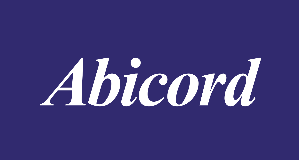 